Wielkopolski Urząd Wojewódzki w Poznaniu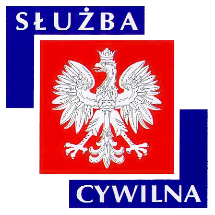 Ogłoszenie o naborze z dnia 05 grudnia 2017 r.WYMIAR ETATU: 1 STANOWISKA: 1 Dyrektor Generalny poszukuje kandydatów\kandydatek na stanowisko:kierownik oddziałudo spraw: kierowania Oddziałem Spraw Obywatelskich i Cudzoziemców w Delegaturze WUW w Koniniew Wydziale Spraw Obywatelskich i Cudzoziemców WUW w Poznaniu - Delegatura w Koninie nr ref. 151/17MIEJSCE WYKONYWANIA PRACY:
Al. 1 Maja 7 
62-510 Konin ADRES URZĘDU:Al. Niepodległości 16/18 
61-713 Poznań WARUNKI PRACY- praca administracyjno-biurowa z wykorzystaniem komputera oraz urządzeń biurowych 
- parametry środowiska pracy w normie 
- zadania wykonywane w siedzibie Urzędu 
- zagrożenie biologiczne typowe dla pracy z dokumentacją 
- stres związany z obsługą klientów zewnętrznych 
- stanowisko pracy znajduje się na I piętrze budynku biurowego 
- drzwi wejściowe do pokoi biurowych o szerokości 80 cm 
- korytarz biurowy o szerokości 190 cm, klatka schodowa o szerokości 150 cm z poręczami 
- stanowisko pracy wyposażone w meble biurowe dostosowane do wymagań określonych dla stanowisk administracyjno - biurowych 
- praca przy monitorze ekranowym powyżej 4 godzin na dobę 
- pomieszczenia higieniczno-sanitarne w budynku nieprzystosowane dla osób niepełnosprawnych 
- budynek posiada podjazd dla osób niepełnosprawnych 
- budynek jest wyposażony w windy osoboweZAKRES ZADAŃzarządzanie pracą Oddziału poprzez podział zadań pomiędzy pracowników, wydawanie poleceń, instrukcji, monitorowanie prowadzonych postępowańzałatwianie spraw pracowników, w tym parafowanie urlopów, sporządzanie opisów stanowisk i zakresów obowiązków dla poszczególnych osób, dokonywanie ocen pracowników w celu realizowania zadań związanych ze zwierzchnictwem organizacyjnym i formalnympodpisywanie pism, postanowień, decyzji i zaświadczeń w sprawach dot. cudzoziemców, Karty Polaka i w sprawach paszportowych, należących do zakresu działania Oddziałuprzyjmowanie klientów i udzielanie im informacji w sprawach należących do właściwości Oddziału, reprezentowanie Oddziału w kontaktach z innymi instytucjami oraz organami (w tym z ABW, Policją, Strażą Graniczną) w sprawach związanych z opiniowaniem wniosków przez te organynadzorowanie prawidłowego funkcjonowania systemu numerkowego oraz zarządzanie zmianami w celu dostosowania systemu do potrzeb klientów i możliwości Oddziałuopracowywanie analiz i sprawozdań z zakresu działania OddziałuWYMAGANIA NIEZBĘDNEwykształcenie: wyższe prawnicze, administracyjne lub ekonomiczne doświadczenie zawodowe: 1 rok i 6 miesięcy w kierowaniu zespołem lub pracy na samodzielnym stanowisku w jednostkach sektora finansów publicznych znajomość języka angielskiego na poziomie średniozaawansowanymbardzo dobra znajomość przepisów prawa z zakresu realizowanych zadańbardzo dobra organizacja pracy własnejumiejętność zarządzania podległymi pracownikamiumiejętność analitycznego myśleniaumiejętność skutecznej komunikacjiposiadanie obywatelstwa polskiegokorzystanie z pełni praw publicznychnieskazanie prawomocnym wyrokiem za umyślne przestępstwo lub umyślne przestępstwo skarboweWYMAGANIA DODATKOWEdoświadczenie zawodowe: w pracy z klientem wysoka kultura osobistapozytywne nastawienie do klientaumiejętność pracy w zespoleumiejętność udzielania jasnych i precyzyjnych informacjiDOKUMENTY I OŚWIADCZENIA NIEZBĘDNEŻyciorys/CV i list motywacyjnyKopie dokumentów potwierdzających spełnienie wymagania niezbędnego w zakresie wykształceniaKopie dokumentów potwierdzających spełnienie wymagania niezbędnego w zakresie doświadczenia zawodowego / stażu pracyKopia dokumentu potwierdzającego znajomość wymaganego języka obcego lub pisemne oświadczenie kandydata o znajomości języka obcego w wymaganym stopniuOświadczenie o posiadaniu obywatelstwa polskiego albo kopia dokumentu potwierdzającego posiadanie polskiego obywatelstwaOświadczenie o wyrażeniu zgody na przetwarzanie danych osobowych do celów naboruOświadczenie o korzystaniu z pełni praw publicznychOświadczenie o nieskazaniu prawomocnym wyrokiem za umyślne przestępstwo lub umyślne przestępstwo skarboweDOKUMENTY I OŚWIADCZENIA DODATKOWEkopia dokumentu potwierdzającego niepełnosprawność - w przypadku kandydatek/kandydatów, zamierzających skorzystać z pierwszeństwa w zatrudnieniu w przypadku, gdy znajdą się w gronie najlepszych kandydatek/kandydatówTERMINY I MIEJSCE SKŁADANIA DOKUMENTÓWDokumenty należy złożyć do: 15 grudnia 2017 r.Decyduje data: stempla pocztowego / osobistego dostarczenia oferty do urzęduMiejsce składania dokumentów:
Wielkopolski Urząd Wojewódzki w Poznaniu 
Al. Niepodległości 16/18 
61-713 Poznań 
Kancelaria Główna Urzędu, bud. B, pok. 025-026 
(z podaniem w ofercie nr ref. 151/17) INNE INFORMACJE:W miesiącu poprzedzającym datę upublicznienia ogłoszenia wskaźnik zatrudnienia osób niepełnosprawnych w urzędzie, w rozumieniu przepisów o rehabilitacji zawodowej i społecznej oraz zatrudnianiu osób niepełnosprawnych, nie wynosi co najmniej 6%.W miesiącu poprzedzającym datę upublicznienia ogłoszenia wskaźnik zatrudnienia osób niepełnosprawnych w urzędzie, w rozumieniu przepisów o rehabilitacji zawodowej i społecznej oraz zatrudnianiu osób niepełnosprawnych, nie wynosi co najmniej 6%. 
Osoba zatrudniona na ww. stanowisku, zgodnie z art. 78 ust. 4 Ustawy z dnia 21 listopada 2008 r. o służbie cywilnej, nie może łączyć zatrudnienia w służbie cywilnej z mandatem radnego. 
Do składania ofert zachęcamy również osoby niepełnosprawne. 
Wzór wymaganych oświadczeń zamieszczony jest pod adresem: www.poznan.uw.gov.pl/system/files/zalaczniki/wzor_oswiadczenia_do_naboru_na_stanowisko_pracy.docx 
Oświadczenia należy opatrzyć odręcznym podpisem wraz z datą. 
Kandydaci zakwalifikowani do kolejnych etapów naboru zostaną powiadomieni o ich terminie telefonicznie, drogą elektroniczną lub pocztową. 
Wyniki naboru opublikowane będą po zakończeniu naboru w BIP KPRM, BIP WUW oraz w siedzibie Urzędu. 
Oferty osób niezatrudnionych zostaną zniszczone po upływie 3 miesięcy od dnia zakończenia naboru. 
Proponowane wynagrodzenie zasadnicze brutto: 3900-4200 zł. 
Dodatkowe informacje, w tym o kolejnych etapach naboru, można uzyskać pod nr tel. 61 854 19 91, 61 854 11 87. 
Nasz urząd jest pracodawcą równych szans i wszystkie aplikacje są rozważane z równą uwagą bez względu na płeć, wiek, niepełnosprawność, rasę, narodowość, przekonania polityczne, przynależność związkową, pochodzenie etniczne, wyznanie, orientacje seksualną czy też jakąkolwiek inną cechę prawnie chronioną. Autor: Marcin Kowalski